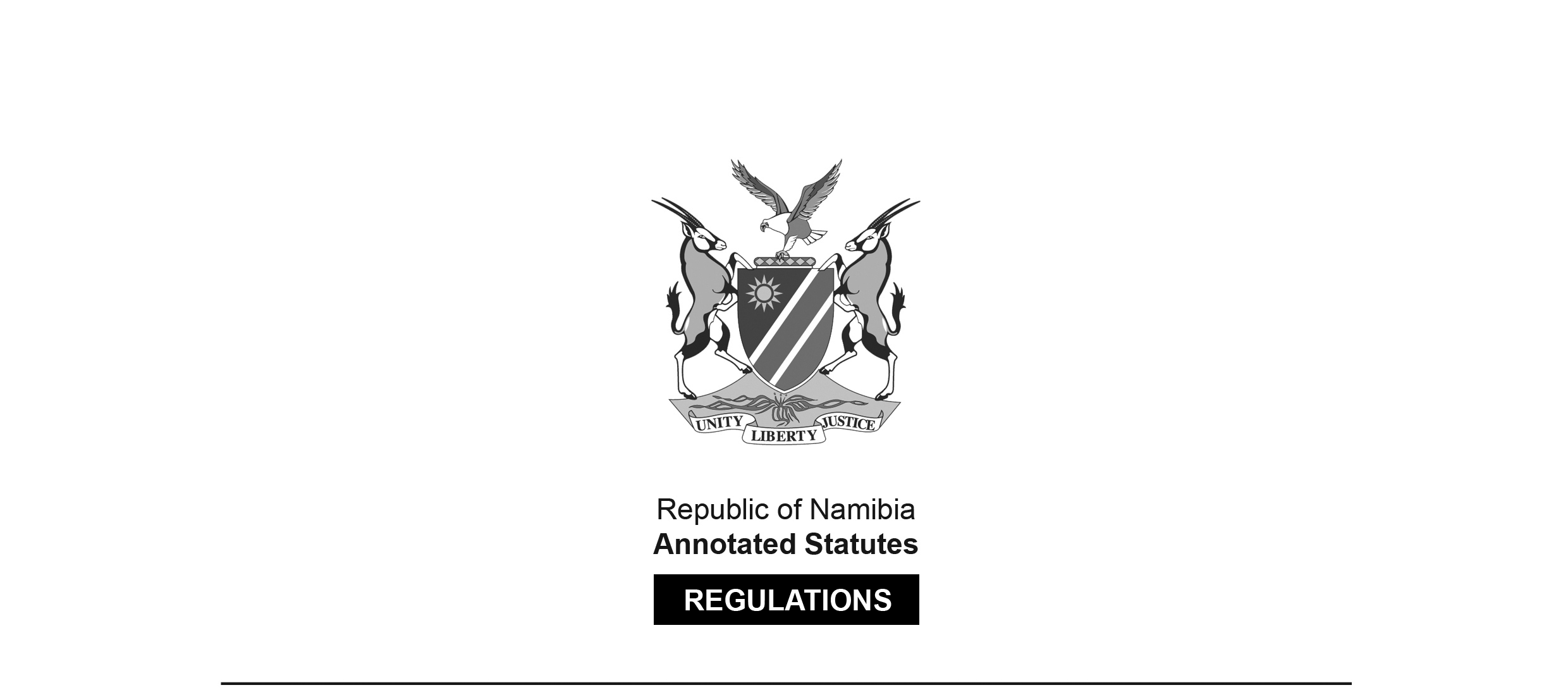 REGULATIONS MADE IN TERMS OFAllied Health Professions Act 7 of 2004section 55Regulations relating to Minimum Requirements of 
Study for Registration as Diagnostic Radiographer, Additional Qualifications, Keeping of Registers, Restoration of Names to Register and Scope of Practice for Diagnostic RadiographerGovernment Notice 312 of 2020(GG 7411)came into force on date of publication: 9 December 2020 The Government Notice which publishes these regulations notes that they were 
made on the recommendation of the Allied Health Professions Council of Namibia. 
It also repeals the regulations published in Government Notice 47 of 2010 
and Government Notice 48 of 2010 (both of which appear in GG 4443).ARRANGEMENT OF REGULATIONS1.	Definitions2.	Minimum requirements of study for registration [as] diagnostic radiographer3.	Application for registration as diagnostic radiographer4.	Registrable additional qualifications5.	Register for diagnostic radiographers6.	Restoration of names to register7.	Language of forms and documents8.	Scope of practice of diagnostic radiographersAnnexure: Registrable Additional Qualifications	Definitions1.	In these regulations a word or an expression to which a meaning has been given in the Act has that meaning, and unless the context otherwise indicates -“additional qualification” means an additional qualification referred to in regulation 4;“certified” means certified as a true copy of the original by a commissioner of oaths appointed under section 5, or designated under section 6, of the Justices of the Peace and Commissioners of Oaths Act, 1963 (Act No. 16 of 1963);“equivalent qualification” means a qualification obtained after fulltime education, tuition and training in a similar course or programme and comprising of similar subjects set out in these regulations;[The word “of” after “comprising” is superfluous.]“medical practitioner” means a medical practitioner as defined in section 1 of the Medical and Dental Act, 2004 (Act No. 10 of 2004); and“the Act” means the Allied Health Professions Act, 2004 (Act No. 7 of 2004).Minimum requirements of study for registration as diagnostic radiographer2.	(1)	Subject to other requirements of the Act, the Council may register a person as a diagnostic radiographer, if the person holds any of the following qualifications -(a)	Bachelors of Science Degree in radiography after receiving fulltime education, tuition and training for a period not less than four years;(b)	national diploma in radiography (diagnostic), after receiving fulltime education, tuition and training for a period of not less than three years;(c)	national diploma in radiography or diagnostic radiography, after receiving fulltime education, tuition and training for a period of not less than three years obtained before 1 January 1980; or(d)	an equivalent qualification awarded by an education institution.(2)	The education, tuition and training for the qualification referred to in subregulation (1) must include the following subjects -(a)	clinical radiation technique;(b)	human anatomy and applied biophysics;(c)	radiation technique;(d)	mammography;(e)	magnetic resonance imaging;(f)	human physiology;(g)	applied radiographic practice;(h)	physics for radiographers;(i)	radiographic principles;(j)	radiographic pathology;(k)	radiation protection;(l)	imaging and quality assurance;(m)	radiobiology;(n)	history of radiography and ethics;(o)	radiography ethics and professional practice;(p)	descriptive statistics;(q)	principles of apparatus construction;(r)	health research methods;(s)	research project;(t)	pharmacology and microbiology for radiographers; and(u)	management for radiographers.Application for registration as diagnostic radiographer3.	(1) 	An application for registration as a diagnostic radiographer in terms of section 20 of the Act must, in addition to the documents and particulars specified in subsection (2) of that section, be accompanied by a certified copy of the identity document or passport of the applicant.(2)	The Council may require the applicant to furnish proof of the proficiency of the applicant in the English language.Registrable additional qualifications4.	For the purposes of section 32(1)(a) of the Act, the additional qualifications specified in the Annexure may be registered as the additional qualifications in the name of a diagnostic radiographer.Register for diagnostic radiographers5.	In addition to the particulars specified in subsection (3) of section 24 of the Act, the register of diagnostic radiographers established and kept in terms of subsection (2) of that section must contain -(a)	particulars of additional qualification registered against the name of diagnostic radiographer; and[The phrase “additional qualification” should be 
“any additional qualification” or “additional qualifications”.](b)	any change of the particulars recorded in the register.Restoration of names to register6.	In addition to the documents and particulars referred to in subsection (2) of section 26 of the section, an application in terms of subsection (1) of that section for the restoration of the name of a person to a register must be accompanied by -[The phrase “of the section” following “of section 26” is superfluous. It may have been intended to read “of the Act”. ](a)	a certified copy of identity document or passport of the applicant; and[The word “the” should appear before “identity document 
or passport” as in regulation 3(1) above.](b)	the original registration certificate issued to the applicant and a certified copy of the registration certificate.Language of forms and documents7.	(1)	Subject to subregulation (2), a form or a document required to be submitted to the Council or registrar in terms of these regulations must be in the English language.(2)  	A form or a document which is not in the English language must be accompanied by a sworn translation into the English language.Scope of practice of diagnostic radiographers8.	The following acts fall within the scope of practice of a diagnostic radiographer -(a)	receiving, relaying and documenting verbal, written and electronic orders in the medical record of a patient;(b)	corroborating a patient’s clinical history with procedure and ensuring information is documented and available for use by a medical practitioner;(c)	providing patient care;(d)	selecting, preparing and operating of radiography equipment and accessories to perform procedures;(e)	administering image processing standards and the appropriate labeling of images regarding patient identification, date and documentation of technical parameters;(f)	performing diagnostic radiographic and non-interpretative fluoroscopic procedures at the request of a medical practitioner or dentist;(g)	assisting the medical practitioner with fluoroscopic and specialised radiologic procedures;(h)	performing computed tomography procedures at the request of a medical practitioner;(i)	performing magnetic resonance imaging at the request of a medical practitioner or dentist;(j)	applying knowledge of anatomy, positioning and imaging techniques in the performance of his or her duties;(k)	analysing, correlating procedure requests and clinical information provided by a medical practitioner or patient;[The comma after the word “analysing” should be replaced with 
the word “and” to be grammatically correct.] (l)	evaluating the physical and emotional status of the patient;(m)	positioning patients to best demonstrate anatomy of interest;(n)	applying ALARA (As Low As Reasonably Achievable) principles;(o)	applying radiation protection measures to patients, staff and general public; and(p)	giving injections and involving in other clinical procedures administered under the direct supervision of a radiologist.[The word “involving” should be “being involved” to be grammatically correct.] ANNEXUREREGISTRABLE ADDITIONAL QUALIFICATIONS(Regulation 4)Qualifications	AbbreviationBachelor’s Degree in Technology	B-Tech Bachelor of Radiography (Diagnostic) [Honours]	B-Rad HonoursHonours Bachelor of Science Degree in Medicine	B.Sc. Med Honours Masters of Science Degree in Medicine (Radiotherapy)	M.Sc. Med (Rad) Masters Degree in Radiography	M.RadMasters Degree in Technology	M.TechMasters of Philosophy in Radiography	MPhil.Rad Doctorate in Radiography	D.Sc. (Radiography)Doctor of Philosophy in Radiography	PhD. RadiographyDoctorate in Technology Radiography	M.Tech Radiography